Colloque"Empreinte des climats et des hommes dans les sols et paléosols - Mémoires de nos jardins"Mardi 8 décembre 2015 (9h30-18h)18 rue de Bellechasse (Paris 7ème)Sous le patronage de l'Académie d’agriculture de FranceSection 7 "Environnement et territoires"Organisé par l’Association Française pour l'étude du Quaternaire (AFEQ CNF-INQUA) et l’Association Française pour l'étude du Sol (AFES), en partenariat avec l'Académie d'Agriculture de France, dans le cadre de l'année internationale des sols.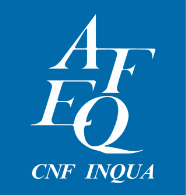 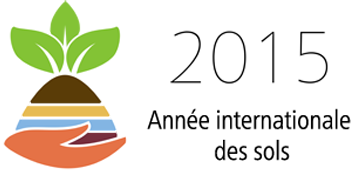 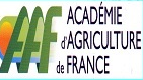 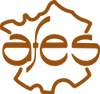 Pour plus de renseignements, rendez-vous sur www.afeq.cnrs-bellevue.fr, www.afes.fr ou www.academie-agriculture.fr.Inscription gratuite, mais obligatoire à renvoyer à Marie-Agnès Courty à l'adresse suivante : marie-agnes.courty@promes.cnrs.frCe colloque est organisé en hommage aux travaux de Nicolas Fedoroff sur la lecture des mémoires des changements climatiques et des activités humaines dans les sols et paléosols par le recours aux concepts et outils de la micromorphologie des sols. Les communications présentées sont organisées autour de trois thématiques :- L'étude de la mémoire des paléosols en vue de la restitution des changements climatiques au cours du Quaternaire et de la compréhension de leur influence sur les premières sociétés. - Le décryptage dans la mémoire des sols, dès les origines de l’agriculture au début de l’Holocène jusqu'à l'aube de l'anthropocène, du modelage des paysages par l'anthropisation.- La compréhension des liens privilégiés entre l’homme et la nature maintenus au cours de notre histoire par l’étude des terres de jardins.Parallèlement au colloque, un package "Mémoire des Sols" sera proposé en priorité aux participants du colloque et plus largement dans la limite de nos possibilités de réalisation. A l'approche des fêtes de fin d'année, ce package est destiné à partager avec nos collègues et proches notre attachement à la mémoire des sols. Il inclura une bouteille de muscat de Rivesaltes personnalisée de la cave de Saint-Genis des Fontaines "Les Vignerons des Albères", 5 cartes de vœux (conception artistique Bénédicte et Louis-Marie Bresson) et un livret de recueil de témoignages illustré autour du thème "Mémoire des Sols". Vous êtes d'ores et déjà invité à proposer ces témoignages et nous envoyer vos documents (textes, photos). Colloque AFEQ - CNF INQUA - AFES Sous le patronage de l'académie d’agriculture de France,Section 7 "Environnement et territoires"Mardi 8 décembre 2015 (9h30-18 h)18 rue de Bellechasse (Paris 7ème)"Empreinte des climats et des hommes dans les sols et paléosols - Mémoires de nos jardins"Formulaire d’inscription Inscription gratuite, mais obligatoire.  Le nombre de place étant limité dans la salle de l’académie, les inscriptions sont prise dès maintenant ; la date limite d’inscription est le mardi 10 novembre 2015 -Un apéritif sera offert aux participants. Un buffet sera organisé sur place pour la pause déjeuner, le montant de la participation sera communiqué aux inscrits.ContactsMarie-Agnès Courty, CNRS, UPR 8521 PROMES, Rambla de la Thermodynamique. Tecnosud66100 Perpignan-FR Email : marie-agnes.courty@promes.cnrs.fr, Tél. : 0468682734-0630994857Formulaire d'inscription A renvoyer par courriel à : marie-agnes.courty@promes.cnrsAvant le 10 novembre 2015Nom… ……………………………………............……………Prénom …....……………………………..................….………..................Adresse……....................................................................................................................................……….................…………………………………………......................................................................................................………......................Tel : ……………………………………...................... E-mail : ……………………………………............................………................. Inscription au buffet: 	OUI…………………………… NON ……….................Package "Mémoire des Sols" (coût provisoire 20 euros) : OUI……….................NON……….................HORAIRES PROGRAMME  9h 30-10hMichel-Claude Girard et Marie-Agnès Courty. Accueil des participants et introduction de la journée"Les clés de la mémoire des sols : l'héritage de Nicolas Fedoroff"A. Paléosols, paléoclimats et occupations humaines10h-10h 30Pierre Antoine et Sylvie Coutard. Paléosols et complexes de paléosols des régions lœssiques de la France septentrionale : archives paléoclimatiques et contexte environnemental des occupations paléolithiques.10h-11hMathieu Rué et collaborateurs. Paléosols pléistocènes et occupations humaines en contexte de dépôt condensé : apports et limites de la micromorphologie à l'étude de sites paléolithiques du Bassin aquitain.11h-11h 30Eric Boëda et collaborateurs. Paléosols, paléoclimats, ressources naturelles et occupations humaines au cœur du désert syrien : 100 000 ans d’histoire.11h 30-12h 00Yin Qiuzhen et Guo Zhengtang. Les sols rouges vermiculés du sud de la Chine, indicateurs d'une mousson exceptionnellement forte en Asie du sud-est au Pléistocène moyen.12 h – 14 hTemps libre - Déjeuner (voir buffet dinatoire)B. Sols et anthropisation des paysages : approche historique14h-14h 30Dominique Schwartz. Sols et façonnage des paysages agricoles dans la zone rhénane : l'empreinte des époques médiévales.15h-15h 30Jérôme Poulenard et collaborateurs. Histoire des sols et histoires des hommes dans les Alpes : utilisation d’empreintes pédologiques dans les archives naturelles.15h 30-16hChristian Valentin.  Effets des interactions entre les variations climatiques et les usages des sols sur la désertification et le reverdissement du Sahel.C. Terres de jardins, mémoires de notre Histoire16h15-16h 45Étienne Dambrine, Sylvie Jérémie et collaborateurs. Modifications des sols attribuables aux usages précolombiens en Guyane et conséquences sur l'écologie actuelle des forêts.16h 45-17h 15Cécilia Cammas, Carole Vissac et Richard Macphail. Approche géoarchéologique de la gestion des sols des espaces non bâtis en milieu urbain et périurbain.17h 15-17h 45Paul Van Ossel et Marnix Pieters. Les Jardins du Carrousel à Paris de l’époque Romaine au XVIème siècle : l’apport des sciences du sol.